ActivitatsQüestionari del vídeo sobre els paisatges agraris de la Península Ibèrica, illes Balears i illes Canàries.Explica què és un paisatge agrari ?De què depèn que hi hagi un tipus de paisatge agrari o un altre ?Encercla en cada mapa mut la zona que correspon al tipus de paisatge que se t’indica.d) Escriu al lloc que correspongui cadascuna d’aquestes característiques: Clima oceànic / Interior peninsular/ Clima càlid/ Latifundis/ Litoral mediterrani, vall del Guadalquivir, sud d’Extremadura i Balears/ Agricultura tradicional i ramaderia extensiva/ Deveses/ Explotació forestal/Cultius per a les exportacions/ Cereals, hortalisses i farratges/e) Omple la taula de la pàgina següent, escrivint al lloc corresponent totes les característiques que se t’expliquen en relació al tipus de paisatge agrari de cada zona, i inserint-t’hi una imatge representativa .2. Digues a quines de les 4 zones correspon cadascuna de les imatges que s’amaga a sota de cada numero de la pàgina web i argumenta per què .Paisatges agraris d’EspanyaNom alumne/a:Data:ZONA NORDExemple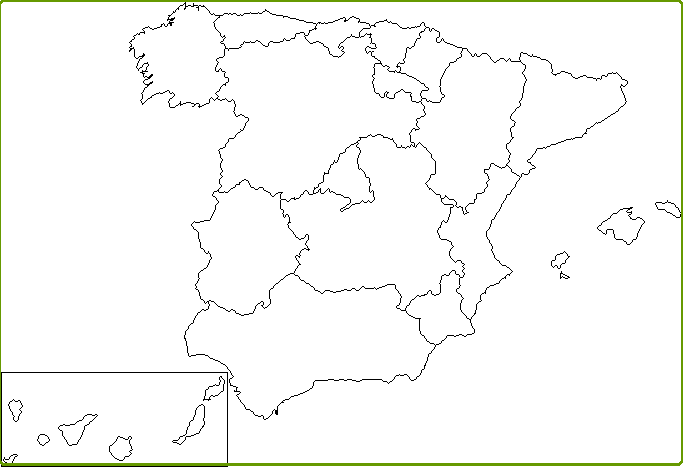          MEDITERRANI CÀLID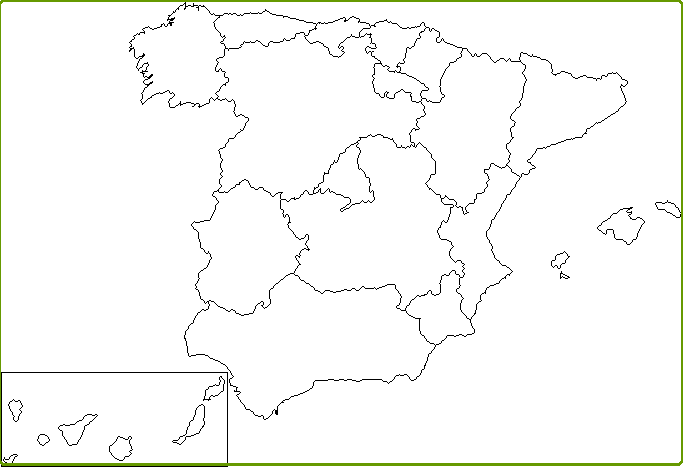 MEDITERRANI FRESC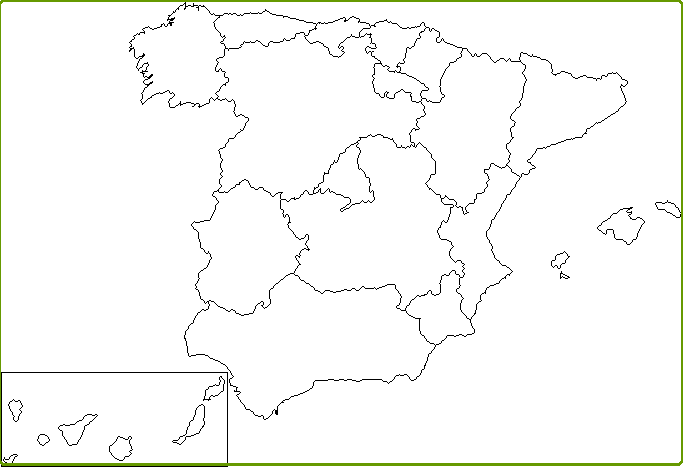 PAISATGE CANARI LITORAL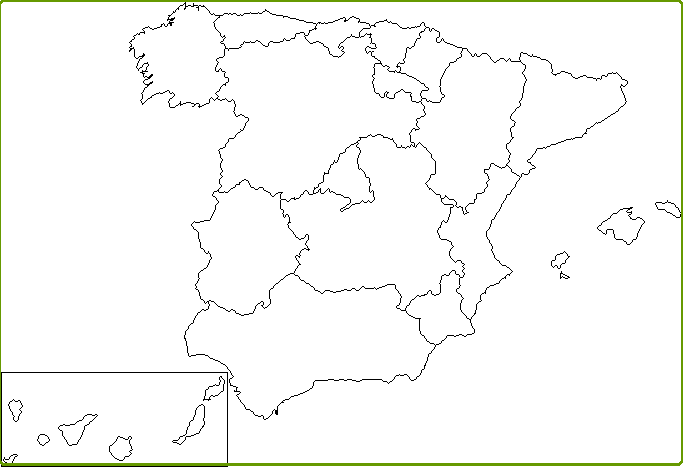 PAISATGE CANARI  DE ZONES ALTES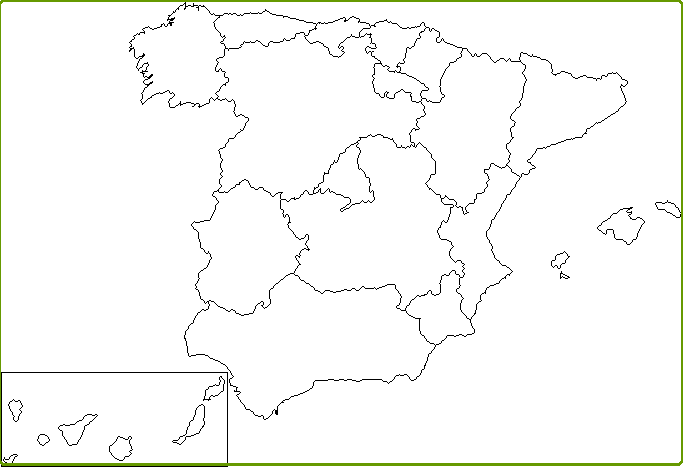 MUNTANYA HUMIDA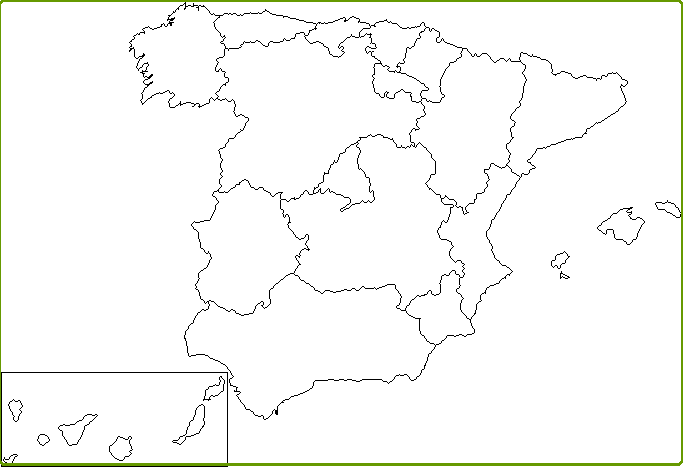 ZONACARACTERÍSTIQUESNORDESPANYA ATLÀNTICAMEDITERRANI FRESC O CONTINENTALESPANYA INTERIORMEDITERRANI FRESC O CONTINENTALESPANYA INTERIORRegadiu:MEDITERRANI FRESC O CONTINENTALESPANYA INTERIORZones altes:MEDITERRANI FRESC O CONTINENTALESPANYA INTERIORAltres zones:MEDITERRANI CÀLIDLITORAL MEDITERRANI I BALEARS...ILLES CANÀRIESLITORALZONES ALTESILLES CANÀRIESLITORALZONES ALTESLitoral: ILLES CANÀRIESLITORALZONES ALTESZones altes: MUNTANYA HUMIDAZONES MÉS ALTESZONACARACTERÍSTIQUESIMATGE DEL  TIPUS DE PAISATGENORDESPANYA ATLÀNTICAMEDITERRANI FRESC O CONTINENTAL (ESPANYA INT.)REGADIUZONES ALTES I PLANESALTRES ZONESREGADIUMEDITERRANI FRESC O CONTINENTAL (ESPANYA INT.)REGADIUZONES ALTES I PLANESALTRES ZONESZONES ALTES PLANESMEDITERRANI FRESC O CONTINENTAL (ESPANYA INT.)REGADIUZONES ALTES I PLANESALTRES ZONESZONES ALTES PLANESMEDITERRANI FRESC O CONTINENTAL (ESPANYA INT.)REGADIUZONES ALTES I PLANESALTRES ZONESALTRES ZONESMEDITERRANI CÀLIDLITORAL MEDITERRANI I BALEARS...ILLES CANÀRIESLITORALZONES ALTESLITORALILLES CANÀRIESLITORALZONES ALTESLITORALILLES CANÀRIESLITORALZONES ALTESZONES ALTESMUNTANYA HUMIDAZONES MÉS ALTES1234